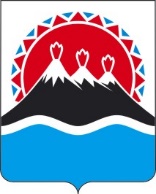 РЕГИОНАЛЬНАЯ СЛУЖБА ПО ТАРИФАМ И ЦЕНАМ КАМЧАТСКОГО КРАЯПОСТАНОВЛЕНИЕ                   г. Петропавловск-КамчатскийВ соответствии с Федеральным законом от 07.12.2011 № 416-ФЗ «О водоснабжении и водоотведении», постановлением Правительства Российской Федерации от 13.05.2013 № 406 «О государственном регулировании тарифов в сфере водоснабжения и водоотведения», приказом ФСТ России от 27.12.2013 
№ 1746-э «Об утверждении Методических указаний по расчету регулируемых тарифов в сфере водоснабжения и водоотведения», Законом Камчатского края от 26.11.2021 № 5 «О краевом бюджете на 2022 год и на плановый период 2023 и 2024 годов», постановлением Правительства Камчатского края от 19.12.2008 
№ 424-П «Об утверждении Положения о Региональной службе по тарифам и ценам Камчатского края», протоколом Правления Региональной службы по тарифам и ценам Камчатского края от ХХ.12.2021 № ХХПОСТАНОВЛЯЮ:1. Внести в постановление Региональной службы по тарифам и ценам Камчатского края от 06.10.2021 № 148 «Об утверждении тарифов на питьевую воду (питьевое водоснабжение) и водоотведение МУП «Запорожское» потребителям Запорожского сельского поселения Усть-Большерецкого муниципального района Камчатского края на 2022 год» следующие изменения: 1) дополнить частью 41 следующего содержания: «41. Компенсация выпадающих доходов МУП «Запорожское» от разницы между экономически обоснованными и льготными тарифами на питьевую воду (питьевое водоснабжение) и водоотведение населению и исполнителям коммунальных услуг для населения Запорожского сельского поселения Усть-Большерецкого муниципального района производится за счет субсидий, предоставляемых предприятию из краевого бюджета в соответствии с постановлением Правительства Камчатского края от 17.01.2011 № 3-П «Об установлении расходных обязательств Камчатского края по предоставлению из краевого бюджета субсидий предприятиям коммунального комплекса в целях возмещения недополученных доходов в связи с оказанием потребителям коммунальных услуг по сниженным тарифам.»;2) приложения 3, 4 изложить в редакции согласно приложениям 1, 2 к настоящему постановлению.2. Настоящее постановление вступает в силу через десять дней после дня его официального опубликования.Приложение 1к постановлению Региональной службы по тарифам и ценам Камчатского краяот ХХ.12.2021 № ХХ«Приложение 3к постановлению Региональной службы по тарифам и ценам Камчатского края от 06.10.2021 № 148Тарифы на питьевую воду (питьевое водоснабжение) МУП «Запорожское» потребителям Запорожского сельского поселения Усть-Большерецкого муниципального района Камчатского края на 2022 годЭкономически обоснованные тарифы для потребителей Льготные тарифы для населения и исполнителей коммунальных услуг для населения (с НДС)    ».Приложение 2к постановлению Региональной службы по тарифам и ценам Камчатского краяот ХХ.12.2021 № ХХ«Приложение 4к постановлению Региональной службы по тарифам и ценам Камчатского края от 06.10.2021 № 148Тарифы на водоотведение МУП «Запорожское» потребителям Запорожского сельского поселения Усть-Большерецкого муниципального района Камчатского края на 2022 годЭкономически обоснованные тарифы для потребителей Льготные тарифы для населения и исполнителей коммунальных услуг для населения (с НДС)  ».[Дата регистрации]№[Номер документа]О внесении изменений в постановление Региональной службы по тарифам и ценам Камчатского края от 06.10.2021 № 148 «Об утверждении тарифов на питьевую воду (питьевое водоснабжение) и водоотведение МУП «Запорожское» потребителям Запорожского сельского поселения Усть-Большерецкого муниципального района Камчатского края на 2022 год»Временно исполняющий обязанности руководителя[горизонтальный штамп подписи 1]В.А. Губинский№ п/пГод (период) Тариф на питьевую воду (питьевое водоснабжение), руб./куб.мТариф на питьевую воду (питьевое водоснабжение), руб./куб.м№ п/пГод (период) без НДСс НДС1.01.01.2022-30.06.2022101,06121,271.01.07.2022-31.12.2022103,17123,80№п/пНаименование 
регулируемой 
организацииГод (период) Тариф на питьевую воду (питьевое водоснабжение), руб./куб.м 1.МУП «Запорожское»01.01.2022-30.06.202260,001.МУП «Запорожское»01.07.2022-31.12.202260,00№ п/пГод (период) Тарифы на водоотведение, руб./куб.мТарифы на водоотведение, руб./куб.м№ п/пГод (период) без НДСс НДС1.01.01.2022-30.06.202282,0898,501.01.07.2022-31.12.202282,4298,90№ п/пГод (период) Тарифы на водоотведение, руб./куб.м1.01.01.2022-30.06.202223,451.01.07.2022-31.12.202224,80